الاتحاد الدولي لحماية المصنفات الأدبية والفنية(اتحاد برن)اللجنة التنفيذيةالدورة الحادية والستون (الدورة العادية السادسة والأربعون)جنيف، من 5 إلى 14 أكتوبر 2015التقريرالذي اعتمدته اللجنة التنفيذيةتناولت الجمعية البنود التالية التي تعنيها من جدول الأعمال الموحّد (الوثيقة A/55/1): 1 و2 و3 و4 و5 و6 و8 و10 و11 و31 و32.وترد التقارير الخاصة بالبنود المذكورة في التقرير العام (الوثيقة A/55/13).وانتخب السيد غريغا كومر (المملكة المتحدة) رئيسا للجنة التنفيذية؛ وانتخبت السيدة شيشي أوميسي (نيجيريا) نائبة للرئيس.[نهاية الوثيقة]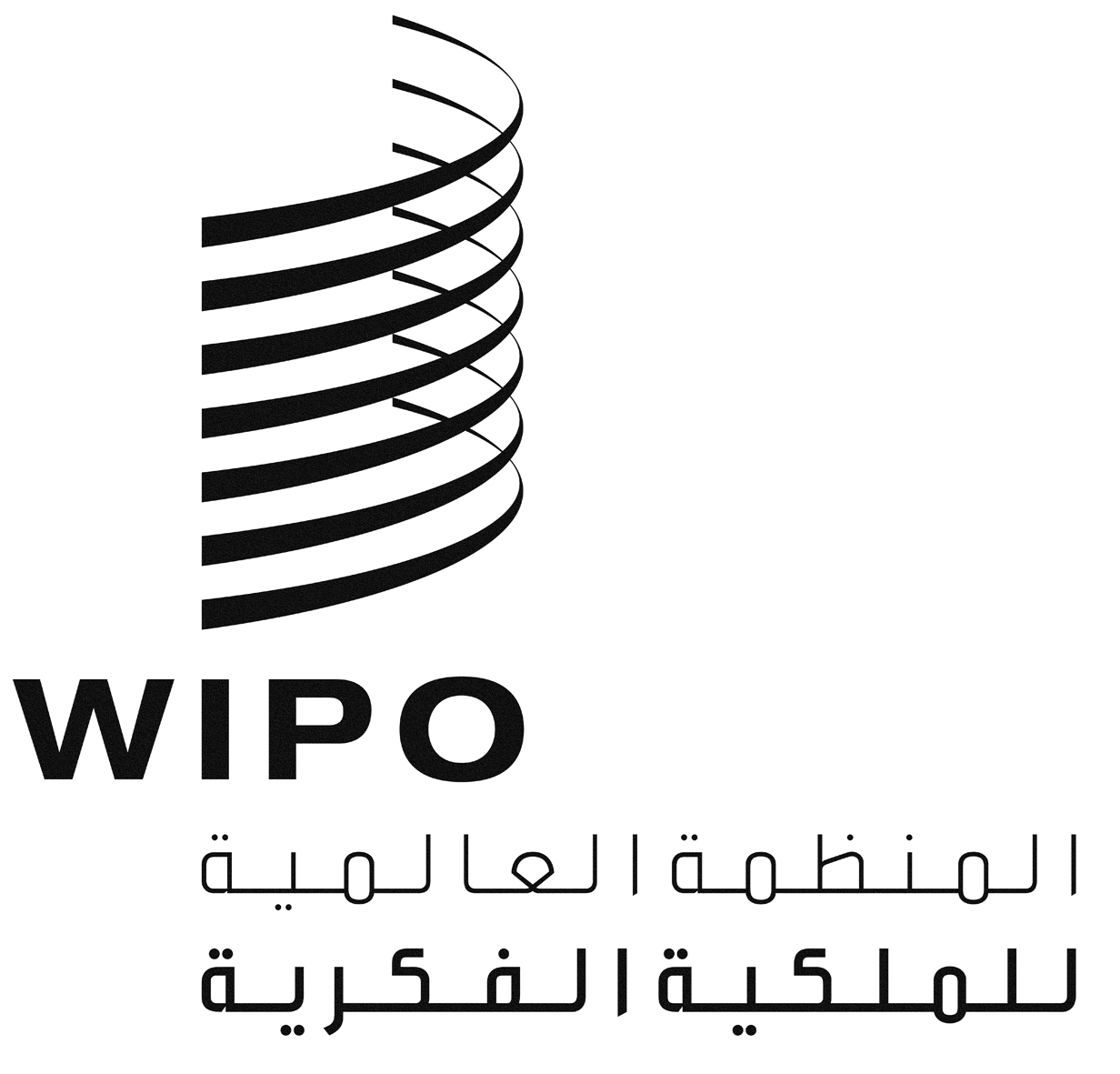 AB/EC/61/1 B/EC/61/1 B/EC/61/1 الأصل: بالإنكليزيةالأصل: بالإنكليزيةالأصل: بالإنكليزيةالتاريخ: 5 فبراير 2016التاريخ: 5 فبراير 2016التاريخ: 5 فبراير 2016